ПРОЕКТ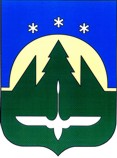 АДМИНИСТРАЦИЯ ГОРОДА ХАНТЫ-МАНСИЙСКАХанты-Мансийского автономного округа - ЮгрыПОСТАНОВЛЕНИЕот  «___»______2019г.                                                                         №____О внесении изменений в постановлениеАдминистрации города Ханты-Мансийска от 11.07.2016 №808 «Об утверждении административного регламента предоставления муниципальной услуги «Выдача разрешения на строительство при осуществлении строительства, реконструкции объектов  капитального строительства, расположенных на территории муниципального образования Ханты-Мансийского автономного округа - Югры городской округ город Ханты-Мансийск (за исключением случаев, предусмотренных Градостроительным кодексом Российской Федерации, иными федеральными законами)»В соответствии с Федеральным законом от 27.07.2010 № 210-ФЗ "Об организации предоставления государственных и муниципальных услуг", Порядком разработки и принятия административных регламентов предоставления муниципальных услуг, утвержденным распоряжением Администрации города Ханты-Мансийска от 16.04.2019 № 419, руководствуясь ст. 71 Устава города Ханты-Мансийска:1. Внести  в постановление Администрации города Ханты-Мансийска от 11.07.2016 №808 «Об утверждении административного регламента предоставления муниципальной услуги «Выдача разрешения на строительство при осуществлении строительства, реконструкции объектов  капитального строительства, расположенных на территории муниципального образования Ханты-Мансийского автономного округа - Югры городской округ город Ханты-Мансийск (за исключением случаев, предусмотренных Градостроительным кодексом Российской Федерации, иными федеральными законами)» (далее - постановление) изменения согласно приложению к настоящему постановлению.2. Настоящее постановление вступает в силу после его официального опубликования.Глава города Ханты-Мансийска                                                                              М.П.РяшинЗаключение к проекту постановления Администрации города Ханты-Мансийска о внесении изменений в постановление Администрации города Ханты-Мансийска от  11.07.2016 №808 «Об утверждении административного регламента  предоставления муниципальной услуги «Выдача разрешения на строительство при осуществлении строительства, реконструкции  объектов  капитального строительства,  расположенных на территории муниципального образования Ханты-Мансийского автономного округа-Югры городской округ город  Ханты-Мансийск (за исключением случаев,предусмотренных градостроительным кодексом  Российской Федерации, иными федеральными законами)»I. Вводная частьНастоящее заключение подготовлено по результатам проведенной антикоррупционной экспертизы проекта муниципального нормативного правового акта - проекта постановления Администрации города Ханты-Мансийска о внесении изменений в постановление Администрации города Ханты- от  11.07.2016 №808 «Об утверждении административного регламента  предоставления муниципальной услуги «Выдача разрешения на строительство при осуществлении строительства, реконструкции  объектов  капитального строительства,  расположенных на территории муниципального образования Ханты-Мансийского автономного округа-Югры городской округ город  Ханты-Мансийск (за исключением случаев, предусмотренных градостроительным кодексом  Российской Федерации, иными федеральными законами)».В процессе антикоррупционной экспертизы использованы положения Федерального закона от 17.07.2009 №172-ФЗ «Об антикоррупционной экспертизе нормативных правовых актов и проектов нормативных правовых актов», постановления Правительства Российской Федерации            от 26.02.2010 №96 «Об антикоррупционной экспертизе нормативных правовых актов и проектов нормативных правовых актов» и Порядка проведения антикоррупционной экспертизы проектов муниципальных нормативных правовых актов и действующих муниципальных нормативных правовых актов Администрации города Ханты-Мансийска, иные источники не использовались.II. ВыводыКоррупциогенные факторы, устанавливающие для правоприменителя необоснованно широкие пределы усмотрения или возможность необоснованного применения исключений из общих правил, а также содержащие неопределенные, трудновыполнимые и (или) обременительные требования к гражданам и организациям, в проекте правового акта не выявлены.Начальник отдела правового, кадрового и организационного обеспечения                                                       Л.Р.СавинаПриложениек Постановлению Администрации города Ханты-Мансийскаот «___»_____________2018 года №___Измененияв Постановление Администрации города Ханты-Мансийска от 11.07.2016 №808 «Об утверждении административного регламентапредоставления муниципальной услуги «Выдача разрешения на строительство при осуществлении строительства, реконструкции объектов капитального строительства, расположенных на территории муниципального образования Ханты-Мансийского автономного округа-Югры городской округ город Ханты-Мансийск (за исключением случаев, предусмотренных Градостроительным кодексом Российской Федерации, иными федеральными законами» (далее – Постановление).  В приложении к Постановлению внести следующие изменения:1. Пункт 2 изложить в новой редакции:«2. Заявителем является застройщик, указанный в пункте 16 статьи 1Градостроительного кодекса Российской Федерации, - физическое или юридическое лицо, обеспечивающее на принадлежащем ему земельном участке или на земельном участке иного правообладателя (которому при осуществлении бюджетных инвестиций в объекты капитального строительства государственной (муниципальной) собственности органы государственной власти (государственные органы), Государственная корпорация по атомной энергии «Росатом», Государственная корпорация по космической деятельности «Роскосмос», органы управления государственными внебюджетными фондами или органы местного самоуправления передали в случаях, установленных бюджетным законодательством Российской Федерации, на основании соглашений свои полномочия государственного (муниципального) заказчика) строительство, реконструкцию, капитальный ремонт, снос объектов капитального строительства, а также выполнение инженерных изысканий, подготовку проектной документации для их строительства, реконструкции, капитального ремонта, сноса.От имени заявителя для получения муниципальной услуги может выступать лицо, имеющее такое право в соответствии с законодательством Российской Федерации, либо в силу наделения его заявителем в порядке, установленном законодательством Российской Федерации, соответствующими полномочиями.»2. Пункт 17.1 изложить в новой редакции:«17.1. Подуслуга 1:1) заявление о выдаче разрешения на строительство объекта капитального строительства;2) документ, удостоверяющий в соответствии с законодательством Российской Федерации личность заявителя или его уполномоченного представителя;3) правоустанавливающие документы на земельный участок, в том числе соглашение об установлении сервитута, решение об установлении публичного сервитута.4) материалы, содержащиеся в проектной документации:а) пояснительная записка;б) схема планировочной организации земельного участка, выполненная в соответствии с информацией, указанной в градостроительном плане земельного участка, с обозначением места размещения объекта капитального строительства, подъездов и проходов к нему, границ публичных сервитутов, объектов археологического наследия согласно приложению 8 к настоящему административному регламенту;в) схема планировочной организации земельного участка, подтверждающая расположение линейного объекта в пределах красных линий, утвержденных в составе документации по планировке территории применительно к линейным объектам (1 экз., копия);г) архитектурные решения (1 экз., копия);д) сведения об инженерном оборудовании, сводный план сетей инженерно-технического обеспечения с обозначением мест подключения (технологического присоединения) проектируемого объекта капитального строительства к сетям инженерно-технического обеспечения (1 экз., копия);е) проект организации строительства объекта капитального строительства (1 экз., копия);ж) проект организации работ по сносу объектов капитального строительства, их частей (1 экз., копия);з) перечень мероприятий по обеспечению доступа инвалидов к объектам здравоохранения, образования, культуры, отдыха, спорта и иным объектамсоциально-культурного и коммунально-бытового назначения, объектам транспорта, торговли, общественного питания, объектам делового, административного, финансового, религиозного назначения, объектам жилищного фонда в случае строительства, реконструкции указанных объектов при условии, что экспертиза проектной документации указанных объектов не проводилась в соответствии со статьей 49 Градостроительного кодекса Российской Федерации;5) положительное заключение экспертизы проектной документации объекта капитального строительства (применительно к отдельным этапам строительства в случае, предусмотренном частью 12.1 статьи 48 Градостроительного кодекса Российской Федерации), если такая проектная документация подлежит экспертизе в соответствии со статьей 49 Градостроительного кодекса Российской Федерации, положительное заключение государственной экспертизы проектной документации в случаях, предусмотренных частью 3.4 статьи 49 Градостроительного кодекса Российской Федерации, положительное заключение государственной экологической экспертизы проектной документации в случаях, предусмотренных частью 6 статьи 49 Градостроительного кодекса Российской Федерации (1 экз., копия) (не представляется для выдачи разрешения на строительство объекта индивидуального жилищного строительства);6) согласие всех правообладателей объекта капитального строительства в случае реконструкции такого объекта (1 экз., копия), за исключением указанных в пункте 6.2 настоящего пункта случаев реконструкции многоквартирного дома:6.1) в случае проведения реконструкции государственным (муниципальным) заказчиком, являющимся органом государственной власти (государственным органом), Государственной корпорацией по атомной энергии "Росатом", Государственной корпорацией по космической деятельности "Роскосмос", органом управления государственным внебюджетным фондом или органом местного самоуправления, на объекте капитального строительства государственной (муниципальной) собственности, правообладателем которого является государственное (муниципальное) унитарное предприятие, государственное (муниципальное) бюджетное или автономное учреждение, в отношении которого указанный орган осуществляет соответственно функции и полномочия учредителя или права собственника имущества, - соглашение о проведении такой реконструкции, определяющее в том числе условия и порядок возмещения ущерба, причиненного указанному объекту при осуществлении реконструкции;6.2) решение общего собрания собственников помещений и машино-мест в многоквартирном доме, принятое в соответствии с жилищным законодательством в случае реконструкции многоквартирного дома, или, если в результате такой реконструкции произойдет уменьшение размера общего имущества в многоквартирном доме, согласие всех собственников помещений и машино-мест в многоквартирном доме;7) документы, предусмотренные законодательством Российской Федерации об объектах культурного наследия, в случае, если при проведении работ по сохранению объекта культурного наследия затрагиваются конструктивные и другие характеристики надежности и безопасности такого объекта;Документы, указанные в 3, 4 и 5 пункта 17.1 настоящей статьи представляются заявителем самостоятельно, если указанные документы (их копии или сведения, содержащиеся в них) отсутствуют в Едином государственном реестре недвижимости или едином государственном реестре заключений.3. Пункт 18.1 изложить в новой редакции:«18.1. Для подуслуги 1:1) правоустанавливающие документы на земельный участок, в том числе соглашение об установлении сервитута, решение об установлении публичного сервитута;1.1) при наличии соглашения о передаче в случаях, установленных бюджетным законодательством Российской Федерации органом местного самоуправления полномочий государственного (муниципального) заказчика, заключенного при осуществлении бюджетных инвестиций, - указанное соглашение, правоустанавливающие документы на земельный участок правообладателя, с которым заключено это соглашение;2) градостроительный план земельного участка, выданный не ранее чем за три года до дня представления заявления на получение разрешения на строительство, или в случае выдачи разрешения на строительство линейного объекта реквизиты проекта планировки территории и проекта межевания территории (за исключением случаев, при которых для строительства, реконструкции линейного объекта не требуется подготовка документации по планировке территории), реквизиты проекта планировки территории в случае выдачи разрешения на строительство линейного объекта, для размещения которого не требуется образование земельного участка;3) материалы, содержащиеся в проектной документации:а) пояснительная записка;б) схема планировочной организации земельного участка, выполненная в соответствии с информацией, указанной в градостроительном плане земельного участка, с обозначением места размещения объекта капитального строительства, подъездов и проходов к нему, границ публичных сервитутов, объектов археологического наследия;в) схема планировочной организации земельного участка, подтверждающая расположение линейного объекта в пределах красных линий, утвержденных в составе документации по планировке территории применительно к линейным объектам;г) архитектурные решения;д) сведения об инженерном оборудовании, сводный план сетей инженерно-технического обеспечения с обозначением мест подключения (технологического присоединения) проектируемого объекта капитальногостроительства к сетям инженерно-технического обеспечения;е) проект организации строительства объекта капитального строительства;ж) проект организации работ по сносу объектов капитального строительства, их частей;з) перечень мероприятий по обеспечению доступа инвалидов к объектам здравоохранения, образования, культуры, отдыха, спорта и иным объектам социально-культурного и коммунально-бытового назначения, объектам транспорта, торговли, общественного питания, объектам делового, административного, финансового, религиозного назначения, объектам жилищного фонда в случае строительства, реконструкции указанных объектов при условии, что экспертиза проектной документации указанных объектов не проводилась в соответствии со статьей 49 Градостроительного кодекса Российской Федерации;4) положительное заключение экспертизы проектной документации объекта капитального строительства (применительно к отдельным этапам строительства в случае, предусмотренном частью 12.1 статьи 48 Градостроительного кодекса Российской Федерации), если такая проектная документация подлежит экспертизе в соответствии со статьей 49 Градостроительного кодекса Российской Федерации, положительное заключение государственной экспертизы проектной документации в случаях, предусмотренных частью 3.4 статьи 49 Градостроительного кодекса Российской Федерации, положительное заключение государственной экологической экспертизы проектной документации в случаях, предусмотренных частью 6 статьи 49 Градостроительного кодекса Российской Федерации;5) копия свидетельства об аккредитации юридического лица, выдавшего положительное заключение негосударственной экспертизы проектной документации, в случае, если представлено заключение негосударственной экспертизы проектной документации);6) копия решения об установлении или изменении зоны с особыми условиями использования территории в случае строительства объекта капитального строительства, в связи с размещением которого в соответствии с законодательством Российской Федерации подлежит установлению зона с особыми условиями  использования территории, или в случае реконструкции объекта капитального строительства, в результате которой в отношении реконструированного объекта подлежит установлению зона с особыми условиями использования территории или ранее установленная зона с особыми условиями использования территории подлежит изменению».4. Признать утратившими силу абзац 1 пункта 15, подпункт 3 пункта 21.1, подпункт 3 пункта 22.5. Пункт 21.3 изложить в новой редакции:«21.3. Подуслуга 3:1) отсутствие в уведомлении о переходе прав на земельный участок, права пользования недрами, об образовании земельного участка реквизитов документов, предусмотренных соответственно пунктами 1 - 4 части 21.10 статьи 51 Градостроительного кодекса Российской Федерации, или отсутствие правоустанавливающего документа на земельный участок в случае, указанном в части 21.13 статьи 51 Градостроительного кодекса Российской Федерации, либо отсутствие документов, предусмотренных частью 7 статьи 51 Градостроительного кодекса Российской Федерации, в случае поступления заявления о внесении изменений в разрешение на строительство, кроме заявления о внесении изменений в разрешение на строительство исключительно в связи с продлением срока действия такого разрешения;2) недостоверность сведений, указанных в уведомлении о переходе прав на земельный участок;3) несоответствие планируемого размещения объекта капитального строительства требованиям к строительству, реконструкции объекта капитального строительства, установленным на дату выдачи градостроительного плана образованного земельного участка, в случае, предусмотренном частью 21.7 статьи 51 Градостроительного кодекса Российской Федерации. При этом градостроительный план земельного участка должен быть выдан не ранее чем за три года до дня направления уведомления, указанного в части 21.10 статьи 51 Градостроительного кодекса Российской Федерации;4) несоответствие планируемого размещения объекта капитального строительства требованиям к строительству, реконструкции объекта капитального строительства, установленным на дату выдачи представленного для получения разрешения на строительство или для внесения изменений в разрешение на строительство градостроительного плана земельного участка в случае поступления заявления о внесении изменений в разрешение на строительство, кроме заявления о внесении изменений в разрешение на строительство исключительно в связи с продлением срока действия такого разрешения. В случае представления для внесения изменений в разрешение на строительство градостроительного плана земельного участка, выданного после получения разрешения на строительство, такой градостроительный план должен быть выдан не ранее чем за три года до дня направления заявления о внесении изменений в разрешение на строительство;5) несоответствие планируемого объекта капитального строительства разрешенному использованию земельного участка и (или) ограничениям, установленным в соответствии с земельным и иным законодательством Российской Федерации и действующим на дату принятия решения о внесении изменений в разрешение на строительство, в случае, предусмотренном частью 21.7 статьи 51 Градостроительного кодекса Российской Федерации, или в случае поступления заявления застройщика о внесении изменений в разрешение на строительство, кроме заявления о внесении изменений в разрешение на строительство исключительно в связи с продлением срока действия такого разрешения;6) несоответствие планируемого размещения объекта капитального строительства требованиям, установленным в разрешении на отклонение от предельных параметров разрешенного строительства, реконструкции, в случае поступления заявления застройщика о внесении изменений в разрешение на строительство, кроме заявления о внесении изменений в разрешение на строительство исключительно в связи с продлением срока действия такого разрешения;7) наличие у уполномоченного на выдачу разрешений на строительство органа местного самоуправления информации о выявленном в рамках государственного строительного надзора, государственного земельного надзора или муниципального земельного контроля факте отсутствия начатых работ по строительству, реконструкции на день подачи заявления о внесении изменений в разрешение на строительство в связи с продлением срока действия такого разрешения;8) подача заявления о внесении изменений в разрешение на строительство менее чем за десять рабочих дней до истечения срока действия разрешения на строительство».6. Пункт 24 изложить в новой редакции:«24. За предоставление проектной документации объекта капитального строительства, проектной организацией взимается плата, рассчитанная по справочнику базовых цен на проектные работы для строительства.Расчет стоимости государственной экспертизы проектной документации и результатов инженерных изысканий объекта капитального строительства выполняется в соответствии с Постановлением Правительства Российской Федерации от 05.03.2007 N 145 "О порядке организации и проведения государственной экспертизы проектной документации и результатов инженерных изысканий".7. Абзац 5 пункта 34 изложить в новой редакции: «В случае поступления в Департамент заявления, указанного в пункте 15 настоящего административного регламента, специалист Отдела, ответственный за предоставление муниципальной услуги либо специалист МФЦ направляет приложенный к заявлению раздел проектной документации объекта капитального строительства в Госкультохраны Югры».8. Абзац 4 пункта 35 изложить в новой редакции:«рассмотрение документов, а именно: проверка наличия документов, необходимых для принятия решения предоставления муниципальной услуги (подуслуги 1, 2, 3), проверка соответствия проектной документации объектакапитального строительства требованиям, установленным градостроительным регламентом (за исключением случая, предусмотренного частью 1.1 статьи 51 Градостроительного кодекса Российской Федерации), проектом планировки территории и проектом межевания территории (за исключением случаев, если в соответствии с Градостроительным кодексом Российской Федерации подготовка проекта планировки территории и проекта межевания территории не требуется), при осуществлении строительства, реконструкции объекта капитального строительства, не являющегося линейным объектом (далее - требования к строительству, реконструкции объекта капитального строительства), или требованиям, установленным проектом планировки территории и проектом межевания территории, при осуществлении строительства, реконструкции линейного объекта, (за исключением случаев, при которых для строительства, реконструкции линейного объекта не требуется подготовка документации по планировке территории), требованиям, установленным проектом планировки территории, в случае выдачи разрешения на строительство линейного объекта, для размещения которого не требуется образование земельного участка, а также допустимость размещения объекта капитального строительства на земельном участке в соответствии с разрешенным использованием такого земельного участка и ограничениями, установленными в соответствии с земельным и иным законодательством Российской Федерации, требованиям, установленным в разрешении на отклонение от предельных параметров разрешенного строительства, реконструкции объекта капитального строительства (в случае наличия такого разрешения) соответствия параметров построенного, реконструированного объекта капитального строительства проектной документации, проверка правильности их оформления; осмотр объекта капитального строительства (в случае отсутствия осуществления государственного строительного надзора на объекте капитального строительства) (продолжительность и (или) максимальный срок выполнения - 1 рабочий день со дня регистрации в Департаменте заявления о предоставлении муниципальной услуги или поступления в Департамент ответов на межведомственные запросы);».9. Подпункт 3 пункта 57 изложить в новой редакции: 3) «требование у заявителя документов или информации либо осуществления действий, представление или осуществление которых не предусмотрено нормативными правовыми актами Российской Федерации, нормативными правовыми актами Ханты-Мансийского автономного округа − Югры, муниципальными правовыми актами города Ханты-Мансийска;»10. Пункт 69 изложить в новой редакции:«69. В случае установления в ходе или по результатам рассмотрения жалобы признаков состава административного правонарушения или преступления должностное лицо, работник, наделенные полномочиями по рассмотрению жалоб, незамедлительно направляют имеющиеся материалы в органы прокуратуры.Все решения, действия (бездействие) лиц, предоставляющих муниципальную услугу, заявитель вправе оспорить в судебном порядке.».